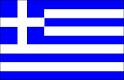 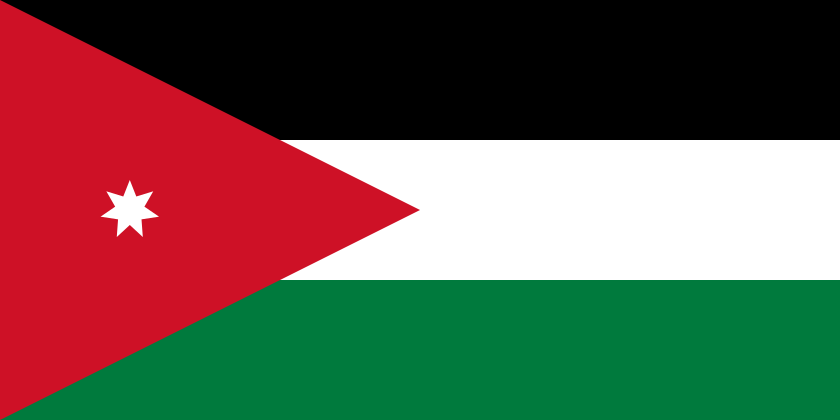 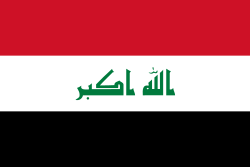 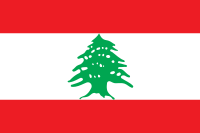 ΔΗΛΩΣΗ ΣΥΜΜΕΤΟΧΗΣΣτην Ελληνική Επιχειρηματική Αποστολή του Α.Ε.Ε.Ε.Α.  Στην Ιορδανία, Ιράκ και Λίβανο 23-30/03/2018   Επωνυμία Συμμετέχοντα (Επιχείρηση/Ιδιώτης):(Ελληνικά) ....................................................................................................................................................(Αγγλικά).......................................................................................................................................................Πλήρης Διεύθυνση: ….................................................................................................................................……......................................... ΑΦΜ:.......................................... ΔΟΥ :........................................Τηλ.: .................................................................................. ΦΑΞ: ................................................................Ε-mail: .......................................................................…… www :..............................................................Δραστηριότητα Συμμετέχοντα (Επιχείρηση/Ιδιώτης) (όπως θα καταχωρηθεί στο φυλλάδιο):  (Ελληνικά): ....................................................................................................................................……………………………………………………………………………………….…………..(Αγγλικά): .....................................................................................................................................…………………………………………………………………………………………………..Ονοματεπώνυμο & Θέση Εργασίας Εκπροσώπου Επιχείρησης/Ιδιώτη .................................................................................................……………………………..…….....Κινητό:…………………………………Γλώσσα επικοινωνίας ………..…….…………………….……............................................................... ……………………………………..………..………Κινητό:…………………………….......Γλώσσα επικοινωνίας …………..…..………………….Επιθυμούμε να πραγματοποιήσουμε συναντήσεις στους ακόλουθους τομείς: (Ακριβής περιγραφή)(Αγγλικά): ....................................................................................................................................................................................................................................................................................................................................................................................................................................................................................................................................................................................................□ Μέλος ΑΕΕΕΑ			 □ Μη Μέλος ΑΕΕΕΑΥπογραφή & ΣφραγίδαΠαρακαλώ απαντήστε στο Fax.210-6746 577 ή  e-mail:chamber@arabgreekchamber.gr 